　　月　　日（　　）　　　　　２年　　組　　　番　氏名１　桃子のとった行動の問題点はいくつ挙げられるでしょうか。問題点を書いてみましょう。２　なぜ、桃子は頭が真っ白になったのでしょうか。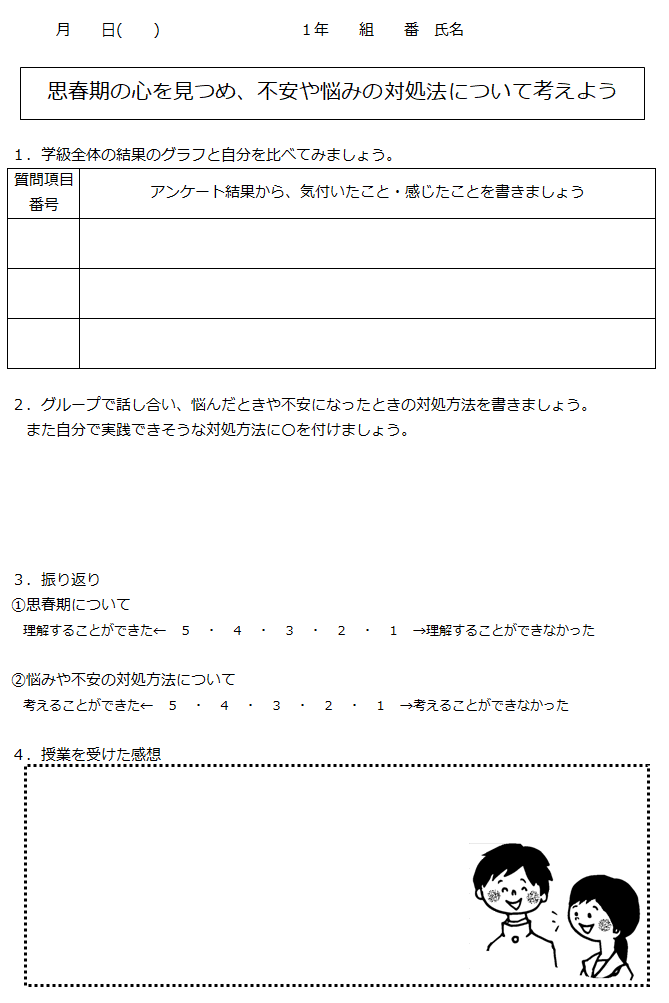 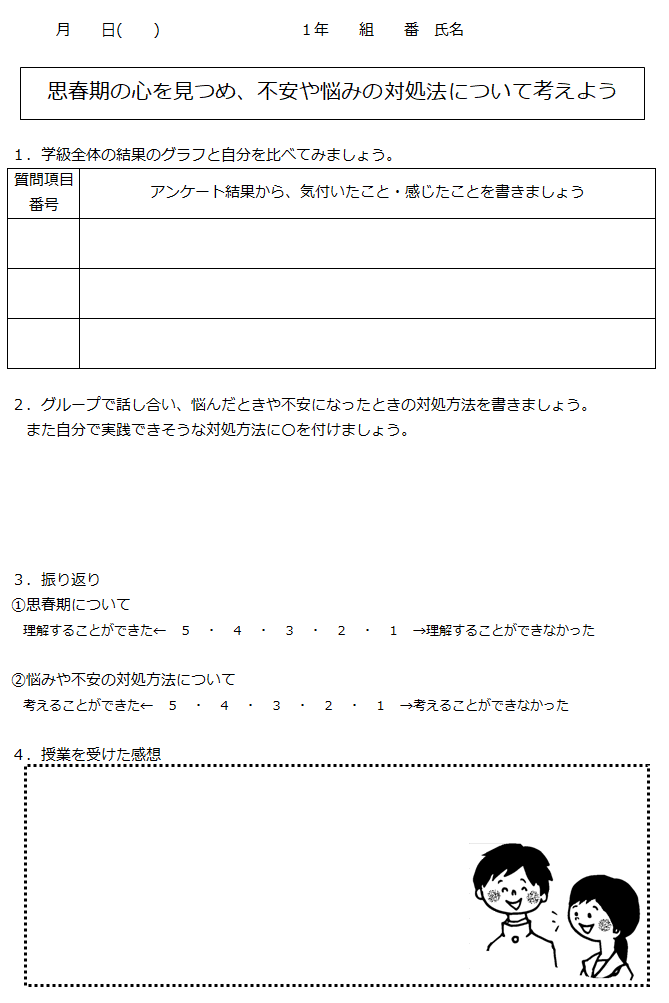 ３　グループで話し合って、記入しましょう。４　性トラブルに巻き込まれないようにするためには、どうしたらよいでしょうか。　　授業の感想と合わせて書きましょう。①どのような性トラブルが起きましたか。②性トラブルの要因は何だと思いますか。③予防するためにはどうしたらよいでしょうか。具体的に書きましょう。